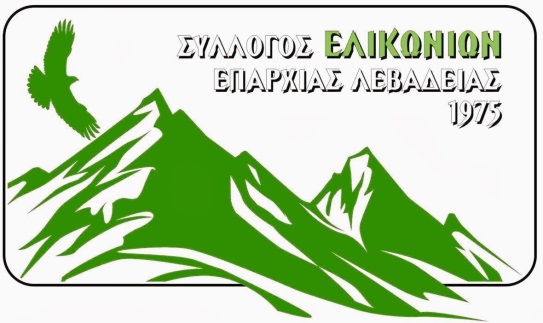 ΠΡΟΓΡΑΜΜΑ 3ήμερο Εκδηλώσεων                                              Σάββατο 7 Ιουλίου 2018 : 37ο Διαγωνιστικό Φεστιβάλ Παραδοσιακού Δημοτικού ΤραγουδιούΣυμμετέχουν 22 διαγωνιζόμενοι ερασιτέχνες τραγουδιστές20.00 : έναρξη εκδήλωσης20.05 : χορωδία Ελικωνίων 20.15 : χορευτικό:    ¨  Μανουσάκια  Κυριακίου¨20.30 : έναρξη διαγωνισμού   Παραδοσιακού Δημοτικού Τραγουδιού21.20 : χορευτικό Συλλόγου Πελοποννησίων21.35 : χαιρετισμοί21.55 : συνέχεια διαγωνισμού22.50 : χορωδία Ελικωνίων 23.05 : φιλαρμονική του Δήμου Λεβαδέων σε παραδοσιακούς ρυθμούς23.20 : ανακοίνωση αποτελεσμάτων του διαγωνισμού, βραβεύσεις ,χρηματικά έπαθλα  23.40 : χορευτικό Δημοτικής  Ενότητας  Φυλής   και …             το γλέντι συνεχίζεται μέχρι το πρωί με την Ανδριάνα Μόκα και τον Σπύρο Μπρέμπο .                         Καλή διασκέδαση!Λόγω της μεγάλης συμμετοχής των διαγωνιζομένων              το πρόγραμμα θα τηρηθεί αυστηρά.  Ώρα έναρξης 20:00 ακριβώς.Τηλέφωνο επικοινωνίας για πληροφορίες και κρατήσεις : 6906389235                                          Κυριακή 8 Ιουλίου 2018Θεατρική Παράσταση από τον Όμιλο Φίλων Θεάτρου Λιβαδειάς   Έργο: “ Γκόλφω for ever” του Ντίνου Σπυρόπουλου.            Σκηνοθεσία: Αντωνία ΣαραντίδουΏρα έναρξης : 21:00Τόπος : Πλατεία στο χωριό Ελικώνας ( Ζερίκι)	Δευτέρα 9 Ιουλίου 2018Πρόγραμμα : «Από το στάρι …στο ψωμί». Ένα βιωματικό , εκπαιδευτικό πρόγραμμα για τα παιδιά της κατασκήνωσης που θα πραγματοποιηθεί στο Μουσείο Αγροτικής Κληρονομιάς στον Ελικώνα ( Ζερίκι).